Kraków, dnia 08.07.2022 r.Zaproszenie do składania ofert zwane dalej „Zaproszeniem” lub „Z”Nazwa (firma) oraz adres Zamawiającego.Uniwersytet Jagielloński, ul. Gołębia 24, 31-007 Kraków. Jednostka prowadząca sprawę: Dział Zamówień Publicznych UJ, ul. Straszewskiego 25/3 i 4, 31-113 Kraków;tel. +48 12 663-39-03	 e-mail: bzp@uj.edu.pl strona internetowa: www.uj.edu.plmiejsce publikacji ogłoszeń i informacji: www.przetargi.uj.edu.plTryb udzielenia zamówienia.Postępowanie o udzielenie zamówienia z dziedziny nauki prowadzone jest w trybie procedury ogłoszenia zaproszenia do składania ofert w oparciu o art. 11 ust. 5 pkt 1 ustawy z dnia 
11 września 2019 r. – Prawo zamówień publicznych (t. j. Dz. U. 2021 poz. 1129 ze zm.) oraz ustawy z dnia 23 kwietnia 1964 r. – Kodeks cywilny (t. j. Dz. U. 2022 poz. 1360 ze zm.).Do czynności podejmowanych przez Podmiot zamawiający, zwany dalej „Zamawiającym” 
i Podmiot zainteresowany, zwany dalej „Wykonawcą”, w postępowaniu o udzielenie zamówienia stosuje się zapisy przedstawione w niniejszym Zaproszeniu.Opis przedmiotu zamówienia oraz warunki udziału w postępowaniu.Przedmiotem zamówienia jest wyłonienie Wykonawcy w zakresie dostawy modułu światłowodowego do spektrofluorymetru UV-vis-NIR na potrzeby Wydziału Chemii Uniwersytetu Jagiellońskiego w Krakowie.Zamówienie jest finansowane w ramach projektu: „Kompleksy lantanowców funkcjonalizowane cyjanowymi metaloligandami jako luminescencyjne nanomagnesy molekularne wysoce czułe na bodźce chemiczne i temperaturę.”.Opis przedmiotu zamówienia został zawarty w załączniku A do niniejszego Zaproszenia.Przedmiot zamówienia musi zostać odpowiednio zabezpieczony przed wszelkimi uszkodzeniami w trakcie transportu oraz ubezpieczony.Gwarancja wynosi co najmniej 12 miesiące. Zakres gwarancji obejmuje także koszty niezbędnych w jej okresie przeglądów serwisowych, o ile taki przegląd jest wymagany do utrzymania gwarancji.Oznaczenie przedmiotu zamówienia według kodu Wspólnego Słownika Zamówień: CPV: 3843300-9 – Spektrometry3843000-8 – Aparatura do wykrywania i analizyW przypadku wskazania w zapisach Zaproszenia lub załączników do Zaproszenia, nazw własnych, typów, modeli, symboli, itp., należy zapisy te rozumieć jako zapisy, któremu towarzyszy określenie „lub równoważny”, przy czym kryterium stosowanym w celu oceny równoważności jest spełnienie co najmniej tych samych cech, parametrów technicznych, funkcjonalnych i innych na poziomie, 
co najmniej takim jak opisane w Zaproszeniu.Termin wykonania zamówienia.Zamówienie musi zostać wykonane w terminie do 16 tygodni, licząc od daty udzielenia zamówienia, tj. zawarcia umowy.Informacja o sposobie porozumiewania się Zamawiającego z Wykonawcami oraz przekazywania oświadczeń i dokumentów, a także wskazanie osób uprawnionych do porozumiewania się z Wykonawcami.Dopuszcza się możliwość porozumiewania się drogą elektroniczną.Zaleca się porozumiewanie drogą elektroniczną na adres poczty email: joanna.marzeda@uj.edu.pl.Jeżeli Zamawiający lub Wykonawca przekazują jakiekolwiek dokumenty lub informacje drogą elektroniczną, każda ze stron na żądanie drugiej niezwłocznie potwierdza fakt ich otrzymania.Przed złożeniem ofert Wykonawcy mogą przesyłać Zamawiającemu uwagi, co do treści niniejszego Zaproszenia. W uzasadnionych przypadkach Zamawiający uwzględniając przesłane uwagi może dokonać zmiany treści niniejszego Zaproszenia oraz odpowiednio wydłużyć termin składania ofert. Do porozumiewania się z Wykonawcami upoważniona jest w zakresie formalnym 
i merytorycznym – Pani Joanna Marzęda, e-mail: joanna.marzeda@uj.edu.pl .Opis sposobu przygotowywania ofert.Każdy Wykonawca może złożyć tylko jedną ofertę, obejmującą całość przedmiotu zamówienia oraz skalkulować cenę dla całości przedmiotu zamówienia. Wykonawca powinien dołączyć do oferty kalkulację cenową, stanowiącą załącznik nr 1 do formularza ofertowego.Wykonawca musi dołączyć do oferty specyfikację techniczną i/lub funkcjonalną urządzeń lub inny dokument (np. kartę katalogową lub opis) pozwalający na ocenę zgodności oferowanych urządzeń z wymaganiami określonymi w Zaproszeniu, wskazujący w szczególności na rodzaj oferowanych urządzeń.Oferta wraz ze stanowiącymi jej integralną część załącznikami powinna być sporządzona przez Wykonawcę według treści postanowień niniejszego Zaproszenia, tj. według treści formularza ofertowego i jego załączników, zamieszczonych w niniejszym Zaproszeniu.Oferta musi być podpisana przez osobę (osoby) uprawnioną do reprezentacji Wykonawcy, zgodnie z wpisem do Krajowego Rejestru Sądowego, Centralnej Ewidencji i Informacji o Działalności Gospodarczej lub do innego, właściwego rejestru i napisana w języku polskim lub angielskim, złożona w formie podpisanego skanu lub opatrzona podpisem osobistym, zaufanym lub kwalifikowanym podpisem elektronicznym za pomocą poczty elektronicznej na adres wskazany w Zaproszeniu.W przypadku podpisania oferty przez pełnomocnika, do oferty należy dołączyć pełnomocnictwo lub inny dokument potwierdzający umocowanie do reprezentowania Wykonawcy.Wszelkie poprawki lub zmiany w tekście oferty muszą być podpisane przez osobę (osoby) uprawnioną do reprezentacji Wykonawcy lub pełnomocnika i opatrzone datami ich dokonania.Wykonawca może zastrzec najpóźniej do dnia otrzymania zamówienia, iż informacje związane 
z tym zamówieniem stanowiące tajemnicę przedsiębiorstwa w rozumieniu art. 11 ustawy z dnia 16 kwietnia 1993 r. o zwalczaniu nieuczciwej konkurencji (t. j. Dz. U. 2022 poz. 1233 ze zm.) nie mogą być udostępnione. Rozliczenia pomiędzy Wykonawcą a Zamawiającym mogą być dokonywane w złotych polskich (PLN). Wszelkie koszty związane z przygotowaniem i złożeniem oferty ponosi Wykonawca.Składając ofertę Wykonawca oświadcza, iż wykona przedmiot zamówienia zgodnie z wszystkimi wymaganiami Zamawiającego opisanymi w niniejszym Zaproszeniu i jego załącznikach.Miejsce oraz sposób, jak i termin składania i otwarcia ofert.Oferty należy składać w terminie do dnia 21.07.2022 r. do godziny 12:00, na adres joanna.marzeda@uj.edu.pl, z oznaczeniem pozwalającym na identyfikację Wykonawcy oraz wskazaniem przedmiotu i numeru postępowania poprzez oznaczenie w tytule e-maila „Oferta na wyłonienie Wykonawcy w zakresie dostawy modułu światłowodowego do spektrofluorymetru UV-vis-NIR na potrzeby Wydziału Chemii UJ, nr sprawy 80.272.274.2022”Opis sposobu obliczenia ceny.Cenę oferty należy podać w złotych polskich (PLN) i wyliczyć na podstawie indywidualnej kalkulacji Wykonawcy, uwzględniając doświadczenia i wiedzę zawodową Wykonawcy, jak 
i koszty niezbędne do wykonania przedmiotu zamówienia: koszty gwarancyjne, celne, podatki, transport, dostarczenie do budynku i pomieszczenia wskazanego przez Zamawiającego, montaż, instalacja, koszt szkolenia użytkowników, rabaty, upusty itp. Których Wykonawca zamierza udzielić. Miejsce dostawy: Wydział Chemii Uniwersytetu Jagiellońskiego, ul. Gronostajowa 2, 
30-387 Kraków.Sumaryczna cena oferty wyliczona na podstawie indywidualnej kalkulacji Wykonawcy winna odpowiadać cenie podanej przez Wykonawcę w formularzu oferty.Zamawiający dla potrzeb oceny i porównania ofert w przypadku ofert Wykonawców skutkujących powstaniem obowiązku podatkowego po stronie Zamawiającego, zgodnie z przepisami ustawy z dnia 11 marca 2004 r. o podatku od towarów i usług (t. j. Dz. U. 2021 poz. 685 ze zm.), doliczy do przedstawionych cen podatek od towarów i usług VAT. Dotyczy wewnątrz wspólnotowego nabycia towarów (art. 17 ust. 1 pkt 3 ustawy o podatku VAT), importu towarów (art. 17 ust. 1 pkt 1 ustawy o podatku VAT) bądź importu usług (art. 17 ust. 1 pkt 4 ustawy o podatku VAT) 
w przypadku Wykonawców spoza terytorium RP.Nie przewiduje się waloryzacji ceny wskazanej w ofercie, przy czym wyliczona cena będzie ceną brutto za cały przedmiot zamówienia.Nie przewiduje się żadnych przedpłat ani zaliczek na poczet realizacji przedmiotu zamówienia, a płatność nastąpi zgodnie z postanowieniami umowy.Opis czynności i kryteriów, którymi Zamawiający będzie się kierował przy wyborze najkorzystniejszej oferty.Zamawiający wybiera najkorzystniejszą ofertę, spośród ważnych ofert złożonych 
w postępowaniu na podstawie kryterium oceny ofert określonym poniżej:Cena brutto oferty za całość przedmiotu zamówienia – 100%Punkty przyznawane za kryterium „cena za całość przedmiotu zamówienia” będzie liczona wg następującego wzoru:C = (Cnaj : Co) x 10gdzie:C – liczba punktów przyznana danej ofercie,Cnaj – najniższa cena spośród ważnych ofert,Co – cena podana przez Wykonawcę dla którego wynik jest obliczany.Maksymalna liczba punktów, które Wykonawca może uzyskać w tym kryterium wynosi 10 punktów.Wszystkie obliczenia będą dokonywane z dokładnością do dwóch miejsc po przecinku.Oferta Wykonawcy, która uzyska najwyższą liczbę punktów, uznana zostanie za najkorzystniejszą.Jeżeli zostały złożone oferty o takiej samej cenie i gwarancji Zamawiający wzywa Wykonawców, którzy złożyli te oferty, do złożenia w terminie określonym przez zamawiającego ofert dodatkowych.W toku badania i oceny ofert Zamawiający może żądać od Wykonawców wyjaśnień dotyczących treści złożonych ofert, jak również negocjować treść i ceny ofert z zachowaniem zasad przejrzystości oraz uczciwego traktowania Wykonawców.Zamawiający poprawi w tekście oferty oczywiste omyłki pisarskie i oczywiste omyłki rachunkowe, z uwzględnieniem konsekwencji rachunkowych dokonanych poprawek oraz inne omyłki polegające na niezgodności oferty z wymaganiami Zaproszenia, niepowodujące istotnych zmian w treści oferty, niezwłocznie zawiadamiając o tym Wykonawcę, którego oferta została poprawiona.Zamawiający może odrzucić ofertę, w szczególności, jeżeli została złożona po upływie terminu składania ofert lub jest niezgodna z wymaganiami określonymi w Zaproszeniu, bądź zaistnieją inne uzasadnione okoliczności powodujące, iż jest ona niezgodna z obowiązującymi przepisami.Zamawiający odrzuci ofertę złożoną przez:Wykonawcę będącego osobą fizyczną, którego prawomocnie skazano za przestępstwo:udziału w zorganizowanej grupie przestępczej albo związku mającym na celu popełnienie przestępstwa lub przestępstwa skarbowego, o którym mowa w art. 258 Kodeksu karnego;handlu ludźmi, o którym mowa w art. 189a Kodeksu karnego;o którym mowa w art. 228–230a, art. 250a Kodeksu karnego, w art. 46–48 ustawy 
z dnia 25 czerwca 2010 r. o sporcie (Dz. U. z 2020 r. poz. 1133 oraz z 2021 r. poz. 2054) lub w art. 54 ust. 1–4 ustawy z dnia 12 maja 2011 r. o refundacji leków, środków spożywczych specjalnego przeznaczenia żywieniowego oraz wyrobów medycznych (Dz. U. z 2021 r. poz. 523, 1292, 1559 i 2054);finansowania przestępstwa o charakterze terrorystycznym, o którym mowa w art. 165a Kodeksu karnego, lub przestępstwo udaremniania lub utrudniania stwierdzenia przestępnego pochodzenia pieniędzy lub ukrywania ich pochodzenia, o którym mowa w art. 299 Kodeksu karnego; o charakterze terrorystycznym, o którym mowa w art. 115 § 20 Kodeksu karnego, lub mające na celu popełnienie tego przestępstwa;powierzenia wykonywania pracy małoletniemu cudzoziemcowi, o którym mowa w art. 9 ust. 2 ustawy z dnia 15 czerwca 2012 r. o skutkach powierzania wykonywania pracy cudzoziemcom przebywającym wbrew przepisom na terytorium Rzeczypospolitej Polskiej (Dz. U. poz. 769);przeciwko obrotowi gospodarczemu, o których mowa w art. 296–307 Kodeksu karnego, przestępstwo oszustwa, o którym mowa w art. 286 Kodeksu karnego, przestępstwo przeciwko wiarygodności dokumentów, o których mowa w art. 270–277d Kodeksu karnego, lub przestępstwo skarbowe;o którym mowa w art. 9 ust. 1 i 3 lub art. 10 ustawy z dnia 15 czerwca 2012 r. o skutkach powierzania wykonywania pracy cudzoziemcom przebywającym wbrew przepisom na terytorium Rzeczypospolitej Polskiej – lub za odpowiedni czyn zabroniony określony w przepisach prawa obcego.Wykonawcę, jeżeli urzędującego członka jego organu zarządzającego lub nadzorczego, wspólnika spółki w spółce jawnej lub partnerskiej albo komplementariusza w spółce komandytowej lub komandytowo-akcyjnej lub prokurenta prawomocnie skazano za przestępstwo, o którym mowa powyżej (pkt 8.1).Wykonawcę, wobec którego wydano prawomocny wyrok sądu lub ostateczną decyzję administracyjną o zaleganiu z uiszczeniem podatków, opłat lub składek na ubezpieczenia społeczne lub zdrowotne, chyba że Wykonawca przed upływem terminu składania ofert dokonał płatności należnych podatków, opłat lub składek na ubezpieczenia społeczne lub zdrowotne wraz 
z odsetkami lub grzywnami lub zawarł wiążące porozumienie w sprawie spłaty tych należności.Wykonawcę, wobec którego prawomocnie orzeczono zakaz ubiegania się o zamówienie publiczne.Wykonawcę, jeżeli Zamawiający może stwierdzić, na podstawie wiarygodnych przesłanek, że Wykonawca zawarł z innymi Wykonawcami porozumienie mające na celu zakłócenie konkurencji, w szczególności jeżeli należąc do tej samej grupy kapitałowej w rozumieniu ustawy z dnia 16 lutego 2007 r. o ochronie konkurencji i konsumentów, złożyli odrębne oferty, oferty częściowe lub wnioski o dopuszczenie do udziału w postępowaniu, chyba że wykażą, że przygotowali te oferty lub wnioski niezależnie od siebie.Wykonawcę, jeżeli, w przypadkach, o których mowa w art. 85 ust. 1 ustawy, doszło do zakłócenia konkurencji wynikającego z wcześniejszego zaangażowania tego Wykonawcy lub podmiotu, który należy z Wykonawcą do tej samej grupy kapitałowej w rozumieniu ustawy z dnia 16 lutego 2007 r. o ochronie konkurencji i konsumentów, chyba że spowodowane tym zakłócenie konkurencji może być wyeliminowane w inny sposób niż przez wykluczenie wykonawcy z udziału w postępowaniu o udzielenie zamówienia.Zamawiający wykluczy Wykonawcę w przypadku zaistnienia okoliczności przewidzianych postanowieniami art. 7 ust. 1 ustawy z dnia 13 kwietnia 2022 r. o szczególnych rozwiązaniach 
w zakresie przeciwdziałania wspieraniu agresji na Ukrainę oraz służących ochronie bezpieczeństwa narodowego (Dz.U. z 2022 r., poz. 835).Zamawiający unieważnia postępowanie o udzielenie zamówienia w szczególności, jeżeli nie zostanie złożona żadna oferta, lub wszystkie złożone oferty zostaną odrzucone, albo cena najkorzystniejszej oferty przekracza kwotę, którą Zamawiający może przeznaczyć na sfinansowanie zamówienia, bądź zaistnieją inne uzasadnione okoliczności skutkujące nieważnością umowy.Zamawiający zawiadamia równocześnie wszystkich Wykonawców, którzy złożyli oferty, o rozstrzygnięciu postępowania, podając uzasadnienie faktyczne.Termin związania ofertą.Termin związania ofertą wynosi 30 dni licząc od upływu terminu na składanie ofert.Informacje o formalnościach, jakie powinny zostać dopełnione po wyborze oferty w celu zawarcia Umowy.Przed podpisaniem Umowy wykonawca winien złożyć lub przekazać:aktualny odpis z właściwego rejestru lub z centralnej ewidencji i informacji o działalności gospodarczej, jeżeli odrębne przepisy wymagają wpisu do rejestru lub ewidencji, jeżeli nie został złożony wraz z ofertą;kopię Umowy(-ów) określającej podstawy i zasady wspólnego ubiegania się o udzielenie zamówienia z dziedziny nauki – w przypadku złożenia oferty przez podmioty wspólnie ubiegające się o udzielenie zamówienia z dziedziny nauki (tj. konsorcjum).Wybrany Wykonawca jest zobowiązany do zawarcia Umowy w terminie i miejscu wyznaczonym przez Zamawiającego.Projektowane postanowienia umowy – Załącznik nr 2 do Zaproszenia. Informacja o przetwarzaniu danych osobowych – dotyczy Wykonawcy będącego osobą fizyczną.Zgodnie z art. 13 i 14 Rozporządzenia Parlamentu Europejskiego i Rady (UE) 2016/679 z dnia 27 kwietnia 2016 r. w sprawie ochrony osób fizycznych w związku z przetwarzaniem danych osobowych i w sprawie swobodnego przepływu takich danych oraz uchylenia dyrektywy 95/46/WE (ogólne rozporządzenie o ochronie danych, dalej „RODO”) w zw. z art. 19 ust. 1 ustawy PZP, Uniwersytet Jagielloński informuje, że:Administratorem Pani/Pana danych osobowych jest Uniwersytet Jagielloński, 
ul. Gołębia 24, 31-007 Kraków, reprezentowany przez Rektora UJ.Uniwersytet Jagielloński wyznaczył Inspektora Ochrony Danych, ul. Czapskich 4, 31-110 Kraków, pokój nr 27. Kontakt z Inspektorem możliwy jest przez e-mail: iod@uj.edu.pl lub pod nr telefonu +4812 663 12 25.Pani/Pana dane osobowe przetwarzane będą na podstawie art. 6 ust. 1 lit. c) RODO w celu związanym z postępowaniem o udzieleniem przedmiotowego zamówienia publicznego. 
w dziedzinie nauki oznaczonego nr sprawy 80.272.274.2022Podanie przez Panią/Pana danych osobowych jest wymogiem ustawowym określonym 
w przepisach ustawy PZP związanym z udziałem w postępowaniu o udzielenie zamówienia publicznego. Konsekwencje niepodania danych osobowych wynikają z ustawy PZP.Odbiorcami Pani/Pana danych osobowych będą osoby lub podmioty, którym udostępniona zostanie dokumentacja postępowania w oparciu o art. 18 oraz art. 74 ust. 3 oraz 4 ustawy PZP, przy czym udostepnieniu nie podlegają dane osobowe, o których mowa w art. 9 ust. 1 RODO, zebrane w toku postępowania o udzielenie zamówienia.Pani/Pana dane osobowe będą przechowywane zgodnie z art. 78 ust. 1 ustawy PZP przez okres co najmniej 4 lat liczonych od dnia zakończenia postępowania o udzielenie zamówienia publicznego albo do upływu terminu możliwości kontroli projektu współfinansowanego lub finansowanego ze środków Unii Europejskiej albo jego trwałości takie projektu bądź innych umów czy zobowiązań wynikających z realizowanych projektów.Posiada Pani/Pan prawo do: na podstawie art. 15 RODO prawo dostępu do danych osobowych Pani/Pana dotyczących;na podstawie art. 16 RODO prawo do sprostowania Pani/Pana danych osobowych;na podstawie art. 18 RODO prawo żądania od administratora ograniczenia przetwarzania danych osobowych,prawo do wniesienia skargi do Prezesa Urzędu Ochrony Danych Osobowych, gdy uzna Pani/Pan, że przetwarzanie danych osobowych Pani/Pana dotyczących narusza przepisy RODO.Nie przysługuje Pani/Panu prawo do:prawo do usunięcia danych osobowych w zw. z art. 17 ust. 3 lit. b), d) lub e) RODO,prawo do przenoszenia danych osobowych, o którym mowa w art. 20 RODO,prawo sprzeciwu, wobec przetwarzania danych osobowych, gdyż podstawą prawną przetwarzania Pani/Pana danych osobowych jest art. 6 ust. 1 lit. c) w zw. z art. 21 RODO.Pana/Pani dane osobowe, o których mowa w art. 10 RODO, mogą zostać udostępnione, 
w celu umożliwienia korzystania ze środków ochrony prawnej, o których mowa w Dziale IX ustawy PZP, do upływu terminu na ich wniesienie.Zamawiający informuje, że w odniesieniu do Pani/Pana danych osobowych decyzje nie będą podejmowane w sposób zautomatyzowany, stosownie do art. 22 RODO.W przypadku gdy wykonanie obowiązków, o których mowa w art. 15 ust. 1 - 3 RODO, celem realizacji Pani/Pana uprawnienia wskazanego pkt 8 lit. a) powyżej, wymagałoby niewspółmiernie dużego wysiłku, Zamawiający może żądać od Pana/Pani, wskazania dodatkowych informacji mających na celu sprecyzowanie żądania, w szczególności podania nazwy lub daty wszczętego albo zakończonego postępowania o udzielenie zamówienia publicznego.Skorzystanie przez Panią/Pana, z uprawnienia wskazanego pkt 8 lit. b) powyżej, 
do sprostowania lub uzupełnienia danych osobowych, o którym mowa w art. 16 RODO, 
nie może skutkować zmianą wyniku postępowania o udzielenie zamówienia publicznego, 
ani zmianą postanowień umowy w zakresie niezgodnym z ustawą PZP, ani nie może naruszać integralności protokołu postępowania o udzielenie zamówienia publicznego oraz jego załączników.Skorzystanie przez Panią/Pana, z uprawnienia wskazanego pkt 8 lit. c) powyżej, polegającym na żądaniu ograniczenia przetwarzania danych, o którym mowa w art. 18 ust. 1 RODO, nie ogranicza przetwarzania danych osobowych do czasu zakończenia postępowania o udzielenie zamówienia publicznego oraz również po postępowania w przypadku wystąpienia okoliczności, o których mowa w art. 18 ust. 2 RODO (prawo do ograniczenia przetwarzania nie ma zastosowania w odniesieniu do przechowywania, w celu zapewnienia korzystania ze środków ochrony prawnej lub w celu ochrony praw innej osoby fizycznej lub prawnej, lub z uwagi na ważne względy interesu publicznego Unii Europejskiej lub państwa członkowskiego).Załączniki do ZaproszeniaZałącznik A – Opis przedmiotu zamówieniaZałącznik nr 1 – Formularz ofertyZałącznik nr 2 – Projektowane postanowienia umowyZałącznik A do ZaproszeniaOPIS PRZEDMIOTU ZAMÓWIENIASpecyfikacja do aparatury: Moduł światłowodowy do spektrofluorymetru UV-vis-NIRWymagania dotyczące aparatury:przystawka pomiarowa ze sprzężeniem światłowodowym zaadaptowana do spektrofluorymetru FS5 firmy Edinburgh Instruments;obecność dwóch regulowanych luster;wyposażenie w uchwyty światłowodów zapewniających wydajne oraz powtarzalne sprzężenie światła z spektrofluorymetru do światłowodów;wyposażenie w otwieraną pokrywę z czujnikiem otwarcia;moduł musi być zaadaptowany do automatycznego rozpoznawania przez oprogramowanie spektrofluorymetru;moduł musi być zoptymalizowany do pobierania światła wzbudzającego z układu optycznego lampy Xe spektrofluorymetru, a następnie doprowadzenia z użyciem drugiego światłowodu emitowanego przez próbkę światła do układu monochromatora spektrofluorymetru w torze emisji;wyposażenie w adapter SMA umożliwiający stosowanie światłowodów ze złączem SMA; wyposażenie w dwa takie adaptery, które pozwolą na dostosowanie do światłowodów zarówno emisji jaki i wzbudzenia.Cena modułu musi zawierać instalację oraz integrację ze spektrofluorymetrem FS5, wykonaną przez serwis autoryzowany przez producenta.Dostawca musi przeprowadzić szkolenie z zakresu obsługi.Dostawca zapewnia okres gwarancyjny co najmniej 12 miesięcy od dnia dostawy.Data realizacji zamówienia: do 16 tygodni od dnia zawarcia umowy.Załącznik nr 1 do ZaproszeniaFORMULARZ OFERTY___________________________________________________________________________ZAMAWIAJĄCY – Uniwersytet Jagielloński                ul. Gołębia 24, 31 – 007 Kraków;Jednostka prowadząca sprawę – Dział Zamówień Publicznych UJ                           ul. Straszewskiego 25/3 i 4, 31-113 Kraków___________________________________________________________________________Nazwa (Firma) Wykonawcy – ………………………………………………………………………………………..…..……;Adres siedziby – ……………………………………………………………………………….…..………..……;Adres do korespondencji – ………………………………………………………………………….............................……;Tel.: ......................................................;   E-mail: ....................................................................;NIP: .....................................................;   REGON:  ...............................................................;Nawiązując do zaproszenia do składania ofert w zakresie dostawy modułu światłowodowego do spektrofluorymetru UV-vis-NIR na potrzeby Wydziału Chemii Uniwersytetu Jagiellońskiego 
w Krakowieoferujemy wykonanie całości przedmiotu zamówienia za łączną kwotę netto ......................................PLN *, plus należny podatek VAT w wysokości ….....%*, co daje kwotę brutto......................................PLN (słownie:…..........................…......... PLN), oświadczamy, iż oferujemy co najmniej 12 miesięczną gwarancję na zasadach 
i warunkach wskazanych w Zaproszeniu wraz z załącznikami,oferujemy termin realizacji zamówienia do 16 tygodni, licząc od daty udzielenia zamówienia, tj. zawarcia umowy,oświadczamy, że zapoznaliśmy się z postanowieniami Zaproszenia i uznajemy się za związanych określonymi w nim warunkami i zasadami postępowania,oświadczamy, że zapoznaliśmy się z warunkami i wymaganiami umownymi oraz oświadczamy, że jesteśmy związani tymi postanowieniami,oświadczamy, że jesteśmy związani niniejszą ofertą przez okres 30 dni od daty jej otwarcia,oświadczamy, że wypełniliśmy obowiązki informacyjne przewidziane w art. 13 i 14 Rozporządzenia Parlamentu Europejskiego i Rady UE 2016/679 z dnia 27 kwietnia 2016 r. w sprawie ochrony osób fizycznych w związku z przetwarzaniem danych osobowych i w sprawie swobodnego przepływu takich danych oraz uchylenia dyrektywy 95/46/WE wobec osób fizycznych, od których dane osobowe bezpośrednio lub pośrednio pozyskaliśmy w celu ubiegania się o udzielenie zamówienia publicznego w niniejszym postępowaniu,oświadczamy, iż nie podlegamy wykluczeniu na podstawie art. 7 ust. 1 ustawy z dnia 13 kwietnia 2022 r. o szczególnych rozwiązaniach w zakresie przeciwdziałania wspieraniu agresji na Ukrainę oraz służących ochronie bezpieczeństwa narodowego (Dz.U. z 2022 r., poz. 835), tj.:nie jesteśmy Wykonawcą wymienionym w wykazach określonych w rozporządzeniu 765/2006 i rozporządzeniu 269/2014 ani wpisanym na listę na podstawie decyzji w sprawie wpisu na listę rozstrzygającej o zastosowaniu środka, o którym mowa w art. 1 pkt 3 cyt. Ustawy;nie jesteśmy Wykonawcą, którego beneficjentem rzeczywistym w rozumieniu ustawy z dnia 1 marca 2018 r. o przeciwdziałaniu praniu pieniędzy oraz finansowaniu terroryzmu (Dz.U z 2022 r., poz. 593 i 655) jest osoba wymieniona w wykazach określonych 
w rozporządzeniu 765/2006 i rozporządzeniu 269/2014 ani wpisana na listę lub będąca takim beneficjentem rzeczywistym od dnia 24 lutego 2022 r., o ile została wpisana na listę na podstawie decyzji w sprawie wpisu na listę rozstrzygającej o zastosowaniu środka, 
o którym mowa w art. 1 pkt 3 cyt. Ustawy;nie jesteśmy Wykonawcą, którego jednostką dominującą w rozumieniu art. 3 ust. 1 pkt 37 ustawy z dnia 29 września 1994 r. o rachunkowości (Dz.U. z 2021 r., poz. 217, 2105 i 2106), jest podmiot wymieniony w wykazach określonych w rozporządzeniu 765/2006 
i rozporządzeniu 269/2014 albo wpisany na listę lub będący taką jednostką dominującą od dnia 24 lutego 2022 r., o ile został wpisany na listę na podstawie decyzji w sprawie wpisu na listę rozstrzygającej o zastosowaniu środka, o którym mowa w art. 1 pkt 3 cyt. Ustawyoświadczam, że jestem (należy wybrać z listy): mikroprzedsiębiorstwem; małym przedsiębiorstwem; średnim przedsiębiorstwem; jednoosobową działalność gospodarcza; osoba fizyczna nieprowadząca działalności gospodarczej; inny rodzaj, (jaki)………………………oferta liczy ........................ kolejno ponumerowanych kart.Załączniki do formularza oferty:Załącznik nr 1 – Oświadczenie Wykonawcy;Załącznik nr 2 – Oświadczenie Wykaz podwykonawcówZałącznik nr 3 – Kalkulacja ceny oferty*Inne ………………………………Miejscowość .................................................. dnia ........................................... 2022 r. ........................................................................(podpis osoby uprawnionej doskładania oświadczeń woli w imieniu Wykonawcy)Uwaga! Miejsca wykropkowane i/lub oznaczone „*” we wzorze formularza oferty i wzorach jego załączników Wykonawca zobowiązany jest odpowiednio do ich treści wypełnić lub skreślić.					Załącznik nr 1 do formularza oferty(Pieczęć firmowa Wykonawcy)OŚWIADCZENIESkładając ofertę w zakresie dostawy na modułu światłowodowego do spektrofluorymetru UV-vis-NIR na potrzeby Wydziału Chemii Uniwersytetu Jagiellońskiego w Krakowie oświadczamy, że nie zachodzą przesłanki opisane w pkt 9) ppkt 8 Zaproszenia, skutkujące odrzuceniem oferty.Miejscowość .................................................. dnia ........................................... 2022 r. ........................................................................(pieczęć i podpis osoby uprawnionej doskładania oświadczeń woli w imieniu Wykonawcy)Załącznik nr 2 do formularza oferty(Pieczęć firmowa Wykonawcy)OŚWIADCZENIE(wykaz podwykonawców)Oświadczamy, że:- powierzamy* następującym podwykonawcom wykonanie następujących części (zakresu) zamówieniaPodwykonawca (podać pełną nazwę/firmę, adres, a także w zależności od podmiotu: NIP/PESEL, KRS/CEiDG) - …………………………………………………………………………………………zakres zamówienia: …………………………………………………………………………………………Podwykonawca (podać pełną nazwę/firmę, adres, a także w zależności od podmiotu: NIP/PESEL, KRS/CEiDG) - …………………………………………………………………………………zakres zamówienia: …………………………………………………………………………………nie powierzamy* podwykonawcom żadnej części (zakresu) zamówienia(jeżeli Wykonawca nie wykreśli żadnej z powyższych opcji, Zamawiający uzna, że nie powierza podwykonawcom wykonania żadnych prac objętych niniejszym zamówieniem)Miejscowość .................................................. dnia ........................................... 2022 r.........................................................................(pieczęć i podpis osoby uprawnionej doskładania oświadczeń woli w imieniu Wykonawcy)Załącznik nr 3 do formularza oferty(Pieczęć firmowa Wykonawcy)                          KALKULACJA CENOWANiniejszy załącznik zawiera szczegółową kalkulację cenową przedmiotu zamówienia:Miejscowość .................................................. dnia ........................................... 2022 r. ........................................................................(podpis osoby uprawnionej doskładania oświadczeń woli w imieniu Wykonawcy)Załącznik nr 2 do ZaproszeniaUMOWA 80.272.274.2022 wzór /projektowane postanowienia umowne/zawarta w Krakowie pomiędzy:Uniwersytetem Jagiellońskim z siedzibą w Krakowie przy ul. Gołębiej 24, 31-007 Kraków, NIP 675-000-22-36, zwanym dalej „Zamawiającym”, reprezentowanym przez:1. ………. – ………. UJ, przy kontrasygnacie finansowej Kwestora UJ,a ………………………, wpisanym do Krajowego Rejestru Sądowego prowadzonego przez Sąd ………., pod numerem wpisu: …….., NIP: ………., REGON: ………, zwanym dalej „Wykonawcą”, reprezentowanym przez: 1. ………..W wyniku przeprowadzenia postępowania w trybie procedury zaproszenia do złożenia ofert w oparciu o art. 11 ust. 5 pkt. 1 ustawy z dnia 11 września 2019 r. - Prawo zamówień publicznych (t. j. Dz.U. 2021 poz. 1129 ze zm.) oraz ustawy z dnia 23 kwietnia 1964 r. – Kodeks cywilny 
(t. j. Dz. U. 2022 poz. 1360 ze zm.) zawarto Umowę następującej treści:§ 1Zamawiający powierza, a Wykonawca przyjmuje do zrealizowania dostawę modułu światłowodowego do spektrofluorymetru z UV-vis-NIR dla Wydziału Chemii Uniwersytetu Jagiellońskiego w Krakowie (30-387) przy ul. Gronostajowej 2, zwanej dalej także sprzętem, urządzeniem, aparaturą lub przedmiotem umowy wraz z usługami towarzyszącymi, wraz 
z transportem ww. sprzętu do siedziby jednostki organizacyjnej UJ wskazanej w ust. 2.1 poniżej, instalacją, uruchomieniem aparatury wraz z przeszkoleniem użytkowników, zgodnie 
z opisem przedmiotu zamówienia zawartym w Załączniku A do Zaproszenia i ofertą Wykonawcy. Przedmiot umowy obejmuje również:przeprowadzenie szkolenia użytkowników aparatury w zakresie obsługi instalacji, działania 
i bezpiecznej obsługi dostarczonych urządzeń w miejscu jej instalacji w siedzibie Wydziału Chemii Uniwersytetu Jagiellońskiego w Krakowie (30-387) przy ul. Gronostajowej 2. Zamawiający zaleca przeprowadzenie szkolenia w języku polskim.Wykonawca w ramach realizacji przedmiotu umowy jest zobowiązany w szczególności do realizacji dostarczenia przedmiotu zamówienia (transport podczas, którego urządzenie musi zostać odpowiednio zabezpieczone przed wszelkimi uszkodzeniami w trakcie transportu oraz ubezpieczone) wraz z wniesieniem pod adres wskazany w ust. 1.Wykonawca zobowiązuje się zrealizować przedmiot umowy w terminie do 16 tygodni, licząc od dnia udzielenia zamówienia tj. zawarcia umowy. Wykonawca zobowiązuje się wykonać wszelkie niezbędne czynności dla prawidłowego zrealizowania przedmiotu umowy określonego w ust. 1.Integralną częścią niniejszej umowy jest dokumentacja postępowania, a w tym 
w szczególności Zaproszenie wraz z załącznikami i oferta Wykonawcy z dnia …………2022 r.Wykonawca ponosi całkowitą odpowiedzialność materialną i prawną za powstałe 
u Zamawiającego, jak i osób trzecich, szkody spowodowane działalnością wynikłą z realizacji niniejszej umowy.Zlecenie wykonania części umowy podwykonawcom nie zmienia zobowiązań Wykonawcy wobec Zamawiającego za wykonanie tej części umowy. Wykonawca jest odpowiedzialny za działania, uchybienia i zaniedbania podwykonawców i ich pracowników w takim samym stopniu, jakby to były działania, uchybienia lub zaniedbania jego własne.§ 2Wykonawca oświadcza, że posiada odpowiednią wiedzę, doświadczenie i dysponuje stosowną bazą do wykonania przedmiotu umowy.Wykonawca oświadcza, iż przedmiot umowy wykona z zachowaniem wysokiej jakości użytych materiałów oraz dotrzyma umówionych terminów przy zachowaniu należytej staranności uwzględniając zawodowy charakter prowadzonej przez niego działalności.Wykonawca oświadcza, iż dostarczany sprzęt stanowiący przedmiot niniejszej umowy 
jest fabrycznie nowy (tj. nieregenerowany, nienaprawiany, niefabrykowany, nieużywany 
we wcześniejszych wdrożeniach, pochodzący z bieżącej produkcji), kompletny (w szczególności 
ze wszystkimi podzespołami, częściami, materiałami niezbędnymi do uruchomienia i użytkowania), jego zakup i korzystanie z niego zgodnie z przeznaczeniem, nie narusza prawa, w tym praw osób trzecich, a w zakresie bezpieczeństwa odpowiada normom CE w zakresie bezpieczeństwa urządzeń elektrycznych. Aparatura powinna pochodzić z bieżącej produkcji. W ramach niniejszej umowy i wynikającego z niej wynagrodzenia Wykonawcy, wskazanego w § 3 ust. 2 umowy, Wykonawca udziela Zamawiającemu nieodwołalnej i nieograniczonej czasowo i terytorialnie licencji niewyłącznej wraz z prawem do udzielania sublicencji, do korzystania z oprogramowania dostarczonego w ramach realizacji przedmiotu Umowy, na polach eksploatacji określonych w art. 74 ust. 2 i 3 ustawy z dnia 4 lutego 1994 r. o prawie autorskim i prawach pokrewnych (t. j. Dz. U. 2021 poz. 1062 ze zm.), to jest na następujących polach eksploatacji:sporządzenie kopii zapasowej, jeżeli jest to niezbędne do korzystania 
z programu komputerowego. Jeżeli umowa nie stanowi inaczej, kopia ta nie może być używana równocześnie z programem komputerowym; obserwowanie, badanie i testowanie funkcjonowania programu komputerowego w celu poznania jego idei i zasad przez osobę posiadającą prawo korzystania 
z egzemplarza programu komputerowego, jeżeli, będąc do tych czynności upoważniona, dokonuje ona tego w trakcie wprowadzania, wyświetlania, stosowania, przekazywania lub przechowywania programu komputerowego; zwielokrotnianie kodu lub tłumaczenie jego formy w rozumieniu art. 74 ust. 4 pkt 1 i 2 ww. ustawy, jeżeli jest to niezbędne do uzyskania informacji koniecznych do osiągnięcia współdziałania niezależnie stworzonego programu komputerowego z innymi programami komputerowymi, o ile zostaną spełnione następujące warunki: czynności te dokonywane są przez Zamawiającego lub inną osobę uprawnioną do korzystania z egzemplarza programu komputerowego bądź przez inną osobę działającą na ich rzecz, informacje niezbędne do osiągnięcia współdziałania nie były uprzednio łatwo dostępne dla osób, o których mowa w ust. 4.3.1 powyżej, czynności te odnoszą się do tych części oryginalnego programu komputerowego, które są niezbędne do osiągnięcia współdziałania.Wykonawca udziela licencji niewyłącznej, tj. prawa do korzystania z oprogramowania w zakresie wskazanym w ust. 4 powyżej, w chwili podpisania protokołu odbioru wskazanego w § 4 ust. 1 umowy, bez zastrzeżeń oraz zapłaty wynagrodzenia, o którym mowa w § 3 ust. 2 umowy, bez konieczności składania przez Strony dodatkowego oświadczenia woli.Przy odbiorze Wykonawca zobowiązany jest dostarczyć Zamawiającemu również egzemplarze oprogramowania stanowiące z dniem udzielenia ww. licencji własność Zamawiającego, w wersjach instalacyjnych albo wskazać adres strony internetowej z której ww. oprogramowanie można pobrać.§ 3Wysokość wynagrodzenia przysługującego Wykonawcy za wykonanie przedmiotu umowy ustalona została na podstawie oferty Wykonawcy.Wynagrodzenie za przedmiot umowy ustala się na kwotę netto: ..................... PLN, co po doliczeniu podatku VAT w należnej stawce, daje kwotę brutto: ..................... PLN (słownie: ............................................ złotych 00/100).Zamawiający jest podatnikiem VAT i posiada NIP 675-000-22-36.Wykonawca jest podatnikiem VAT i posiada NIP .................................... …............................. lub nie jest podatnikiem VAT na terytorium Rzeczpospolitej Polskiej.Wynagrodzenie określone w ust. 2 obejmuje wszystkie koszty, które Wykonawca powinien był przewidzieć w celu prawidłowego wykonania umowy, a tym koszty dostawy wraz z ubezpieczeniem, wniesienia, instalacji i uruchomienia Aparatury oraz przeszkolenia personelu Zamawiającego z obsługi aparatury.Należny od kwoty wynagrodzenia podatek od towarów i usług VAT pokryje Zamawiający na konto właściwego Urzędu Skarbowego w przypadku powstania u Zamawiającego obowiązku podatkowego zgodnie z przepisami o podatku od towarów i usług. § 4Wykonawca otrzyma wynagrodzenie po wykonaniu całości przedmiotu umowy, potwierdzonego protokołem odbioru bez zastrzeżeń i po złożeniu prawidłowo wystawionej faktury w jednostce organizacyjnej wskazanej w § 1 ust. 2 umowy.Termin zapłaty faktury za wykonany i odebrany przedmiot umowy ustala się do 30 dni od dnia doręczenia prawidłowo wystawionej faktury i odebrania przedmiotu zamówienia i podpisaniu przez osobę upoważniona przez Zamawiającego protokołu odbioru bez zastrzeżeń.Faktury winna być wstawiona w następujący sposób:Uniwersytet Jagielloński, ul Gołębia 24, 31-007 Kraków, PolskaNIP: 675-000-22-36, REGON: 000001270i opatrzona dopiskiem, dla jakiej Jednostki Zamawiającego zamówienie zrealizowano.Za dzień odbioru przedmiotu umowy Strony uważać będą dzień faktycznej realizacji przez Wykonawcę czynności składających się na przedmiot zamówienia, który zostanie odnotowany 
w protokole odbioru.Strony ustalają, że Zamawiający dokumentować będzie wady/uszkodzenia, w szczególności fotografując je. Dotyczy to zwłaszcza wad i uszkodzeń powstałych w trakcie dostawy (transportu).Jeżeli zdarzy się, że przedmiot umowy dotrze do Zamawiającego uszkodzony lub, że będzie miał wady powodujące, że nie nadaje się do użycia, Wykonawca przystąpi do jego wymiany na własne ryzyko i koszt, w możliwie najkrótszym terminie, uzgodnionym przez strony umowy.W wypadku, gdy przedmiot umowy dotrze do Zamawiającego uszkodzony albo wadliwy, Zamawiający wskaże uszkodzenia lub wady w protokole, przy czym taki protokół odbioru nie potwierdza wykonania umowy i nie stanowi podstawy do zapłaty wynagrodzenia Wykonawcy, chyba, że Zamawiający wyraźnie wskaże w protokole inaczej.Dostawa przedmiotu nie może nastąpić częściami. Protokół odbioru przedmiotu umowy może być podpisany z chwilą jego dostarczenia w całości do Zamawiającego i po stwierdzeniu braku widocznych wad oraz po przeprowadzeniu usług towarzyszących.Warunkiem przyjęcia dostawy przedmiotu umowy i podpisania przez pracownika Zamawiającego protokołu odbioru będzie dostarczenie wraz z urządzeniem: karty gwarancyjnej, instrukcji użytkowania i obsługi dostarczy w języku angielskim lub polskim w wersji elektronicznej 
i papierowej, dokumentację techniczną przedmiotu umowy oraz jeśli były wymagane zapisami umowy, Zaproszenia lub Załącznika A do Zaproszenia certyfikaty lub inne dokumenty, a następnie uruchomienie sprawnego sprzętu.Protokół odbioru przedmiotu umowy będzie sporządzony z udziałem upoważnionych przedstawicieli stron umowy, po sprawdzeniu zgodności realizacji przedmiotu umowy zgodnie 
z warunkami umowy, Zaproszenia wraz z załącznikami i ofertą Wykonawcy oraz wykonaniu usług towarzyszących.Zamawiający dokona odbioru przedmiotu zamówienia niezwłocznie, najpóźniej w terminie do 5 dni roboczych od dnia otrzymania przez niego zawiadomienia od Wykonawcy, pod warunkiem, 
iż przedmiot umowy będzie wolny od wad. Podpisanie protokołu nie wyłącza dochodzenia przez Zamawiającego roszczeń z tytułu nienależytego wykonania umowy, w szczególności w przypadku wykrycia wad przedmiotu umowy przez Zamawiającego po dokonaniu odbioru.Dostawa sprzętu składającego się na przedmiot umowy nie jest równoznaczna z przekazaniem go do eksploatacji. Protokół odbioru przedmiotu umowy do eksploatacji może być podpisany dopiero po należytym wykonaniu przedmiotu umowy. Do przeprowadzenia odbioru przedmiotu umowy ze strony Zamawiającego upoważniony jest przedstawiciel wskazany w § 10 ust. 1.1 umowy.Ze strony Wykonawcy do występowania w czynnościach odbiorowych upoważniona jest osoba wskazana w § 10 ust. 1.2 umowy.Wynagrodzenie przysługujące Wykonawcy jest płatne przelewem z rachunku bankowego Zamawiającego na rachunek bankowy Wykonawcy wskazany w fakturze, z zastrzeżeniem ust. 21 i 22 poniżej.Miejscem płatności jest Bank Zamawiającego, a zapłata następuje z chwilą dokonania zlecenia przelewu przez Zamawiającego.Wykonawcy nie przysługuje prawo przenoszenia na podmioty trzecie wierzytelności wynikających z niniejszej Umowy, bez uprzedniej, pisemnej zgody Zamawiającego.W przypadku wystawiania ustrukturyzowanych faktur elektronicznych w rozumieniu art. 6 ust. 1 ustawy z dnia 9 listopada 2018 r. o elektronicznym fakturowaniu w zamówieniach publicznych, koncesjach na roboty budowlane lub usługi oraz partnerstwie publiczno-prywatnym (t. j. Dz. U. 2020 poz. 1666 ze zm.) za pośrednictwem Platformy Elektronicznego Fakturowania dostępnej pod adresem: https://efaktura.gov.pl/, w polu „referencja”, Wykonawca wpisze adres, wpisze następujący adres e-mail: …………………………………. Wykonawca zobowiązany jest do wskazania na fakturze numeru rachunku, który został ujawniony w wykazie podmiotów zarejestrowanych jako podatnicy VAT, nie zarejestrowanych oraz wykreślonych i przywróconych do rejestru VAT prowadzonym przez Szefa Krajowej Administracji Skarbowej (tzw. „Biała lista” – art. 96b ust. 1 ustawy z dnia 11 marca 2004 r. 
o podatku od towarów i usług – t. j. Dz. U. 2022 poz. 931 ze zm.).W razie braku ujawnienia bankowego rachunku rozliczeniowego Wykonawcy na „Białej liście” Zamawiający będzie uprawniony do zapłaty wynagrodzenia na rachunek wskazany w fakturze Wykonawcy przy zastosowaniu mechanizmu podzielonej płatności albo do zawiadomienia właściwego naczelnika urzędu skarbowego przy dokonywaniu pierwszej zapłaty wynagrodzenia przelewem na rachunek wskazany w tej fakturze.Zamawiający w przypadku, gdy Wykonawca jest zarejestrowany jako czynny podatnik podatku od towarów i usług Zamawiający może dokonać płatności wynagrodzenia z zastosowaniem mechanizmu podzielonej płatności, to jest w sposób wskazany w art. 108a ust. 2 ustawy z dnia 11 marca 2004 r. o podatku od towarów i usług (t. j. Dz. U. 2022 poz. 931 ze zm.). Postanowień zdania 1. nie stosuje się, gdy przedmiot umowy stanowi czynność zwolnioną z podatku VAT albo jest on objęty 0% stawką podatku VAT.Wykonawca potwierdza, iż ujawniony na fakturze bankowy rachunek rozliczeniowy służy mu wyłącznie dla celów rozliczeń z tytułu prowadzonej przez niego działalności gospodarczej, dla którego prowadzony jest rachunek VAT.§ 5Wykonawca zobowiązuje się wykonać przedmiot umowy bez wad (usterek), przy czym jest zobowiązany zweryfikować zgodność znajdujących się na przedmiocie umowy oznaczeń z danymi zawartymi w dokumencie gwarancyjnym (oświadczeniu gwaranta) wskazanym w ust. 
2 niniejszego paragrafu umowy oraz stan plomb i innych umieszczonych na nim zabezpieczeń, 
o ile takie zabezpieczenia zostały zastosowane.Wykonawca wraz z dostawą całości przedmiotu niniejszej umowy, wyda Zamawiającemu dokument gwarancyjny (oświadczenie gwaranta), którego treść będzie obejmowała co najmniej następujące informacje: nazwę i adres gwaranta lub jego przedstawiciela w Rzeczypospolitej Polskiej, czas trwania i terytorialny zasięg ochrony gwarancyjnej, uprawnienia przysługujące Zamawiającemu w razie stwierdzenia wady fizycznej, a także stwierdzenie, że gwarancja nie wyłącza, nie ogranicza ani nie zawiesza uprawnień Zamawiającego wynikających z przepisów 
o rękojmi za wady przedmiotu umowy.Wykonawca udziela 12 miesięcznej gwarancji na przedmiot zamówienia, licząc od daty wykonania umowy, tj. od daty odbioru przedmiotu umowy, potwierdzonego protokołem odbioru bez zastrzeżeń, z uwzględnieniem zapisów dotyczących warunków gwarancyjnych wynikających 
z Zaproszenia. W ramach gwarancji Wykonawca będzie zobowiązany m.in. do nieodpłatnej (wliczonej w cenę oferty) bieżącej konserwacji, serwisu i przeglądów technicznych wynikających z warunków gwarancji i naprawy przedmiotu umowy w okresie gwarancyjnym, jak również zapewnienie możliwości aktualizacji oprogramowania. Wykonawca udziela gwarancji na wszystkie urządzenia, części składowe, podzespoły, oraz inne elementy wchodzące w skład przedmiotu umowy lub usługi nabyte u podmiotów trzecich przez Wykonawcę. Gwarancji podlegają usterki, wady materiałowe i konstrukcyjne, a także nie spełnianie funkcji użytkowych przez dostarczone urządzenia, deklarowanych przez Wykonawcę. Wszystkie koszty związane 
z realizacją gwarancji pokrywa Wykonawca. Gwarancja będzie świadczona przez producenta lub autoryzowany przez niego serwis lub osoby na koszt Wykonawcy w siedzibie Zamawiającego, a jeżeli jest to technicznie niemożliwe to wszelkie działania organizacyjne i koszty związane ze świadczeniem usługi gwarancyjnej poza siedzibą Zamawiającego ponosi Wykonawca.W przypadku stwierdzenia wad w wykonanym przedmiocie umowy Wykonawca zobowiązuje się do jego nieodpłatnej wymiany lub usunięcia wad na zasadach i w trybie określonym w treści dokumentu gwarancyjnego (oświadczeniu gwaranta) wskazanego w ust. 2 powyżej, z uwzględnieniem zapisów niniejszego paragrafu umowy.W przypadku stwierdzenia wad w wykonanym przedmiocie umowy Wykonawca zobowiązuje się do jego nieodpłatnej wymiany lub usunięcia wad w miejscu użytkowania przedmiotowego sprzętu (on-site) w terminie uzgodnionym przez Strony, nie dłuższym jednak niż 7 dni roboczych, przy czym reakcja serwisu musi nastąpić do 24 godzin od chwili zgłoszenia telefonicznie, faxem lub emailem (tzw. Next Business Day), przy czym wszelkie działania organizacyjne i koszty związane ze świadczeniem usługi gwarancyjnej poza miejscem wykonania umowy ponosi Wykonawca. 
W przypadku konieczności sprowadzenia specjalistycznych części zamiennych termin ten nie może być dłuższy niż 21 dni, chyba, że Strony w oparciu o stosowny protokół konieczności zgodnie postanowią wydłużyć czas naprawy.Wykonawca gwarantuje najwyższą jakość dostarczonego przedmiotu umowy zgodnie ze specyfikacją techniczną. Odpowiedzialność z tytułu gwarancji obejmuje zarówno wady powstałe z przyczyn tkwiących w przedmiocie umowy w chwili dokonania odbioru przez Zamawiającego jak i wszelkie inne wady fizyczne, powstałe z przyczyn, za które Wykonawca ponosi odpowiedzialność, pod warunkiem, że wady te ujawnią się w ciągu terminu obowiązywania gwarancji.Bieg terminu gwarancji rozpoczyna się w dniu następnym, po odbiorze przedmiotu umowy, przy czym w przypadku wymiany wadliwego przedmiotu umowy (jego elementu lub modułu) na nowy albo dokonania usunięcia istotnej wady (usterki) termin gwarancji biegnie na nowo od chwili ponownego dostarczenia Zamawiającemu naprawionych rzeczy (odpowiednio przedmiotu umowy, jego elementu lub modułu).Okres gwarancji ulega automatycznie przedłużeniu o okres naprawy, tj. czas liczony od zgłoszenia do usunięcia awarii, czy usterki określony w ust. 6 niniejszego paragrafu umowy. Zamawiający może wykonywać uprawnienia z tytułu rękojmi za wady fizyczne rzeczy niezależnie od uprawnień wynikających z gwarancji. Uprawnienia z tytułu rękojmi za wady fizyczne wygasają po upływie 24 miesięcy od momentu dostarczenia Zamawiającemu całości przedmiotu umowy potwierdzonego podpisanym protokołem odbioru bez zastrzeżeń, przy czym w razie wykonywania przez Zamawiającego uprawnień z gwarancji bieg terminu do wykonania uprawnień z tytułu rękojmi ulega zawieszeniu z dniem zawiadomienia Wykonawcy o wadzie (usterce). Termin ten biegnie dalej od dnia odmowy przez Wykonawcy wykonania obowiązków wynikających 
z gwarancji albo bezskutecznego upływu terminu określonego na usunięcie wady (usterki) przedmiotu umowy.Zamawiający w ramach wykonywania uprawnień z tytułu rękojmi za wady fizyczne rzeczy, będzie domagał się w szczególności w razie wadliwego montażu przedmiotu niniejszej umowy przez Wykonawcę, będzie on domagał się jej demontażu i ponownego zamontowania po dokonaniu wymiany na wolną od wad lub usunięciu wady. W razie niewykonania tego obowiązku przez Wykonawcę ust. 12 niniejszego paragrafu umowy stosuje się odpowiednio.W przypadku, gdy Wykonawca nie wypełni warunków gwarancji lub nie zastosuje się do powyższych zasad Zamawiający jest uprawniony do usunięcia wad (usterek) w drodze naprawy, na ryzyko i koszt Wykonawcy, zachowując przy tym inne uprawnienia przysługujące mu na podstawie umowy. W takich przypadkach Zamawiający ma prawo zaangażować inny podmiot do usunięcia wad (usterek), a Wykonawca zobowiązany jest pokryć związane z tym koszty w ciągu 14 dni od daty otrzymania wezwania wraz z dowodem zapłaty.Zamawiający zobowiązuje się dotrzymywać podstawowych warunków eksploatacji określonych przez producenta w zapisach oświadczenia gwaranta zawartego w dokumentach gwarancyjnych lub instrukcjach eksploatacji dostarczonych przez Wykonawcę, w zakresie w jakim nie jest ono sprzeczne z postanowieniami niniejszego paragrafu umowy.Warunki gwarancji nie mogą nakazywać Zamawiającemu przechowywania opakowań w których sprzęt był dostarczony. Zamawiający może usunąć opakowania urządzeń po ich dostarczeniu, co nie spowoduje utraty gwarancji, a dostarczony sprzęt pomimo braku opakowań będzie podlegał usłudze gwarancyjnej.§ 6Strony zastrzegają sobie prawo do dochodzenia kar umownych za niezgodne z niniejszą umową lub nienależyte wykonanie zobowiązań z Umowy wynikających.Wykonawca, z zastrzeżeniem ust. 4 niniejszego paragrafu, zapłaci Zamawiającemu karę umowną w poniższej wysokości w przypadkach:odstąpienia od Umowy z przyczyn leżących po stronie Wykonawcy w wysokości 10% wynagrodzenia brutto ustalonego w § 3 ust. 2 Umowy;niewykonania lub nienależytego wykonania Umowy w wysokości 10% wynagrodzenia brutto ustalonego w § 3 ust. 2 Umowy, przy czym nienależyte wykonanie Umowy to jej realizacja, która pozostaje w sprzeczności z treścią Umowy lub ofertą Wykonawcy, bądź postanowieniami Zaproszenia wraz z załącznikami, albo też nie zapewnia osiągnięcia wymaganych parametrów, funkcjonalności i zakresów wynikających z Zaproszenia wraz 
z załącznikami i użytkowych przedmiotu Umowy;nieprzeprowadzenie szkolenia dla pracowników Zamawiającego wskazanego w § 1 ust. 2.1 Umowy w wysokości 10 000,00 PLN (słownie: dziesięć tysięcy złotych 00/100) za 
ww. uchybienie Wykonawcy,zwłoki w wykonaniu przedmiotu Umowy w wysokości 0,2% wynagrodzenia brutto ustalonego w § 3 ust. 2 Umowy za każdy dzień zwłoki licząc od dnia następnego w stosunku do terminu zakończenia realizacji przedmiotu Umowy, określonego w § 1 ust. 4 Umowy, nie więcej niż 10 % wartości brutto przedmiotu umowy, o której mowa w § 3 ust. 2,zwłoki w usunięciu wad przedmiotu, Umowy stwierdzonych przy odbiorze, w wysokości 0,2% wynagrodzenia brutto ustalonego w § 3 ust. 2 Umowy za każdy dzień zwłoki, licząc od następnego dnia po upływie terminu określonego przez Zamawiającego w celu usunięcia wad, nie więcej niż 10 % wartości brutto przedmiotu umowy, o której mowa w § 3 ust. 2,zwłoki w usunięciu wad stwierdzonych w okresie gwarancji lub rękojmi w wysokości 0,2% wynagrodzenia brutto ustalonego w § 3 ust. 2 Umowy za każdy dzień zwłoki liczony od dnia następnego w stosunku do terminu (dnia) ustalonego zgodnie z treścią § 5 ust. 6 Umowy albo 
w pisemnym oświadczeniu Stron, nie więcej niż 10 % wartości brutto przedmiotu umowy, 
o której mowa w § 3 ust. 2.Zamawiający zapłaci Wykonawcy karę umowną w przydatku odstąpienia od niniejszej Umowy przez Wykonawcę z przyczyn leżących wyłącznie po stronie Zamawiającego, z wyłączeniem okoliczności wskazanej w § 7 ust. 3 umowy, w wysokości 10% wynagrodzenia brutto ustalonego w § 3 ust. 2 Umowy.Strony mogą dochodzić na zasadach ogólnych odszkodowania przewyższającego wysokość zastrzeżonych kar umownych, przy czym kary umowne wskazane w ust. 2 i 3 powyżej, mają charakter zaliczany na poczet przedmiotowego odszkodowania uzupełniającego dochodzonego przez daną Stronę umowy.Suma kar umownych nie może przekroczyć 30% wynagrodzenia brutto, o którym mowa w § 3 ust. 2 niniejszej umowy.Zapisy umowy dotyczące naliczania kar umownych nie mają zastosowania do zachowania Wykonawcy niezwiązanego bezpośrednio lub pośrednio z przedmiotem umowy lub jej prawidłowym wykonaniem. Wykonawca nie ponosi odpowiedzialności za okoliczności, za które wyłączną odpowiedzialność ponosi Zamawiający. Roszczenie o zapłatę kar umownych staje się wymagalne począwszy od dnia następnego po dniu, w którym miały miejsce okoliczności faktyczne określone w niniejszej umowie stanowiące podstawę do ich naliczenia. Zamawiający jest uprawniony do potrącenia ewentualnych kar umownych z należnej Wykonawcy wierzytelności, w tym z kwoty wynagrodzenia określonej w fakturze, na co Wykonawca wyraża zgodę.Zapłata kar umownych nie zwalnia Wykonawcy od obowiązku wykonania Umowy.§7Oprócz przypadków wymienionych w Kodeksie cywilnym Stronom przysługuje prawo odstąpienia od niniejszej Umowy w razie zaistnienia okoliczności wskazanych w ust. 2.Zamawiający może odstąpić od umowy, nie wcześniej niż w terminie 7 dni od dnia powzięcia wiadomości o zaistnieniu jednej z poniższych okoliczności oraz nie później niż do dnia upływu okresu gwarancji (rękojmi) na przedmiot umowy, to jest gdy:Wykonawca na skutek swojej niewypłacalności nie wykonuje zobowiązań pieniężnych przez okres co najmniej 3 miesięcy;zostanie podjęta likwidacja Wykonawcy albo nastąpi rozwiązanie Wykonawcy bez przeprowadzania likwidacji, bądź nastąpi zakończenie prowadzenia działalności gospodarczej przez Wykonawcę albo wykreślenie Wykonawcy jako przedsiębiorcy z CEIDG,został wydany nakaz zajęcia majątku Wykonawcy, w stopniu uniemożliwiającym wykonanie umowy,Wykonawca dostarczył Aparaturę nieodpowiadającą treści Umowy lub nie wykonał Umowy zgodnie z jej postanowieniami lub nie przeprowadził jakiejkolwiek usługi towarzyszącej,Wykonawca przekroczył termin wykonania Umowy o 7 dni, bez konieczności wyznaczania Wykonawcy dodatkowego terminu na realizację.Ponadto w razie zaistnienia istotnej zmiany okoliczności powodującej, że wykonanie Umowy nie leży w interesie publicznym, czego nie można było przewidzieć w chwili zawarcia Umowy, Zamawiający może odstąpić od Umowy w terminie 30 dni od powzięcia wiadomości o tych okolicznościach.Wykonawcy nie przysługuje odszkodowanie z tytułu odstąpienia przez Zamawiającego od Umowy z powodu okoliczności leżących po stronie Wykonawcy albo w razie odstąpienia od Umowy na podstawie ust. 2 oraz 3 niniejszego paragrafu Umowy.Odstąpienie od Umowy powinno nastąpić w formie pisemnej pod rygorem nieważności oraz zawierać uzasadnienie.Zamawiający zastrzega sobie prawo do częściowego odstąpienia od umowy, tj. w zakresie niewykonanej lub nieprawidłowo wykonanej części przedmiotu umowy. W takim przypadku wszystkie postanowienia umowy w zakresie prawidłowo jej wykonanej części pozostają w mocy.Odstąpienie od Umowy nie wpływa na skuteczność roszczeń o zapłatę kar umownych. § 8Przez okoliczności siły wyższej Strony rozumieją zdarzenie zewnętrzne o charakterze nadzwyczajnym, którego nie można było przewidzieć ani jemu zapobiec, w szczególności takie jak: pożar, powódź, epidemia choroby zagrażającej życiu lub zdrowiu ludzi, wojna, stan wojenny, stan wyjątkowy lub stan klęski żywiołowej.Jeżeli wskutek okoliczności siły wyższej Strona nie będzie mogła wykonywać swoich obowiązków umownych w całości lub w części, niezwłocznie powiadomi o tym drugą Stronę. W takim przypadku Strony uzgodnią sposób i zasady dalszego wykonywania umowy, czasowo zawieszą jej realizację lub umowa zostanie rozwiązana.Bieg terminów określonych w niniejszej umowie ulega zawieszeniu przez czas trwania przeszkody spowodowanej siłą wyższą.§ 9Wszelkie oświadczenia Stron umowy będą składane na piśmie pod rygorem nieważności listem poleconym lub za potwierdzeniem ich złożenia.Ewentualna nieważność jednego lub kilku postanowień niniejszej umowy nie wpływa na ważność umowy w całości, a w takim przypadku Strony zastępują nieważne postanowienie postanowieniem zgodnym z celem i innymi postanowieniami umowy.W razie rozbieżności pomiędzy treścią Zaproszenia a postanowieniami umowy oraz w sprawach nieuregulowanych niniejszą umową priorytet nadaje się zapisom Zaproszenia i jej załącznikom.§ 10Strony ustalają, iż do bezpośrednich kontaktów, mających na celu zapewnienie prawidłowej realizacji przedmiotu Umowy, jego bieżący nadzór oraz weryfikację, upoważnione zostają następujące osoby: Ze strony Zamawiającego: Pan …………….. – tel. ..........., e-mail: …………………. lub inna osoba wskazana przez Zamawiającego;Ze strony Wykonawcy: Pan/Pani ........................... – tel. ..........., e-mail: .........................Strony zgodnie postanawiają, iż osoby wskazane powyżej nie są uprawnione do podejmowania decyzji w zakresie zmiany zasad wykonywania Umowy, a także zaciągania nowych zobowiązań lub zmiany Umowy.§ 11Strony dopuszczają możliwość zmiany Umowy po uprzednim sporządzeniu protokołu konieczności, przy zachowaniu ryczałtowego charakteru ceny Umowy, poprzez podpisanie aneksu do Umowy, 
w następujących przypadkach:zmiany terminu realizacji przedmiotu Umowy (początkowego, końcowego) poprzez jego skrócenie lub przedłużenie i/lub zmiany sposobu realizacji poprzez wprowadzenie etapów realizacji, zawieszenia realizacji - ze względu na przyczyny leżące po stronie Zamawiającego, dotyczące w szczególności kluczowych zmian w harmonogramie projektu mających na celu zapewnienie prawidłowej realizacji projektu, braku przygotowania/przekazania miejsca realizacji/dostawy, nieobecność pracownika odpowiedzianego za realizację lub odbiór przedmiotu umowy, lub przyczyny leżące po stronie producenta sprzętu dotyczące udokumentowanych problemów związanych z produkcją lub dostawą sprzętu lub z innych przyczyn niezależnych od Stron spowodowanych przez siłę wyższą w rozumieniu § 8 umowy,wydłużenia terminu gwarancji, w sytuacji przedłużenia jej przez producenta/Wykonawcę,zmiany określonego typu, modelu, nazwy, producenta przedmiotu umowy bądź jego elementów, poprawy jakości lub innych parametrów charakterystycznych dla danego elementu dostawy lub zmiany technologii na równoważną lub lepszą w szczególności 
w przypadku zakończenia jego produkcji lub wstrzymania lub wycofania go z produkcji po przedstawianiu stosownych dokumentów od producenta lub dystrybutora, z tym że cena wskazana w § 3 nie może ulec podwyższeniu, a parametry techniczne nie mogą być gorsze niż wskazane w treści oferty,aktualizacji rozwiązań z uwagi na postęp technologiczny lub zmiany obowiązujących przepisów.§ 12Zmiany i uzupełnienia niniejszej Umowy mogą być dokonywane pod rygorem nieważności wyłącznie w formie pisemnej lub elektronicznej (kwalifikowany podpis elektroniczny) i muszą zostać podpisane przez upoważnionych przedstawicieli zarówno Zamawiającego, jak 
i Wykonawcy.Żadna ze Stron nie jest uprawniona do przeniesienia swoich praw i zobowiązań z tytułu niniejszej umowy bez uzyskania pisemnej zgody drugiej Strony, w szczególności Wykonawcy nie przysługuje prawo przenoszenia wierzytelności wynikających z niniejszej umowy bez uprzedniej pisemnej zgody Zamawiającego.Strony zobowiązują się do każdorazowego powiadamiania listem poleconym o zmianie adresu swojej siedziby, pod rygorem uznania za skutecznie doręczoną korespondencję wysłaną pod dotychczas znany adres.W przypadku zaistnienia pomiędzy Stronami sporu, wynikającego z umowy lub pozostającego 
w związku z umową, spór będzie poddany rozstrzygnięciu przez sąd powszechny właściwy miejscowo dla siedziby Zamawiającego.W sprawach nieuregulowanych niniejszą Umową mają zastosowanie przepisy prawa polskiego (RP), w szczególności ustawy z dnia 20 lipca 2018 r. – Prawo o szkolnictwie wyższym i nauce (t. j. Dz. U. 2022 poz. 574 ze zm.), ustawy z dnia 2 marca 2020 r. o szczególnych rozwiązaniach związanych z zapobieganiem, przeciwdziałaniem i zwalczaniem COVID-19, innych chorób zakaźnych oraz wywołanych nimi sytuacji kryzysowych (t. j. Dz. U. 2021 poz. 2095 ze zm.) oraz przepisy ustawy z dnia 23 kwietnia 1964 r. – Kodeks cywilny (t. j. Dz. U. 2022 poz. 1360 ze zm.).Umowa niniejsza została sporządzona pisemnie na zasadach określonych w art. 78 i 781 Kodeksu cywilnego tj. opatrzona przez upoważnionych przedstawicieli obu Stron podpisami kwalifikowanymi lub podpisami własnoręcznymi w dwóch (2) jednobrzmiących egzemplarzach, 
po jednym (1) dla każdej ze Stron, z zastrzeżeniem ust. 7.W przypadku zawarcia Umowy w formie elektronicznej poprzez opatrzenie jej podpisem kwalifikowanym elektronicznym, będącej zgodnie z art. 781 KC równoważną w stosunku do zwykłej formy pisemnej. Powstały w ten sposób dokument elektroniczny stanowi poświadczenie, iż Strony zgodnie złożyły oświadczenia woli w nim zawarte, zaś datą zawarcia jest dzień złożenia ostatniego (późniejszego) oświadczenia woli o jej zawarciu przez umocowanych przedstawicieli każdej ze Stron.........................................                              .....................................Zamawiający		           		           WykonawcaZałącznik nr 1 do Umowy nr 80.272.274.2022pieczątka jednostki UJ 					Protokół odbioruW dniu ………………………………….. r. …………………………….. w związku z Umową nr ……………… z dnia …………………………….DOKONANO / NIE DOKONANO* odbioru: Dane dostawcy …………………………………..Zgodnie z Umową odbiór Sprzętu powinien nastąpić do dnia .............................. Odbiór Sprzętu został wykonany w terminie/nie został wykonany w terminie* BEZ UWAG I ZASTRZEŻEŃ / UWAGI I ZASTRZEŻENIA* ………………………………………………………………………………………………………………………………………………………………………………………………………………………………………………………………………………………………………………………………………………………………………………………………………………………………………………………………………………………………………………………………………Dotyczy faktury nr ……………………………………………..….. z dnia……………………………Wartość towaru/usługi ………………………………………………………………………………….………………………..….………………podpis osoby odbierającej towar/usługęw imieniu Zamawiającego…………………………		w imieniu Wykonawcy………………Telefon kontaktowy: ………………….……………………….Adres e-mail: ………………………………………………………*w przypadku wartości towaru określonej w walucie innej niż PLN do przeliczenia należy zastosować kurs z dnia poprzedzającego dzień odbioru towaru/wykonania usługi.UNIWERSYTET JAGIELLOŃSKIDZIAŁ ZAMÓWIEŃ PUBLICZNYCH Ul. Straszewskiego 25/3 i 4, 31-113 Krakówtel. +48 12 663-39-03, e-mail: bzp@uj.edu.pl ; www.uj.edu.pl www.przetargi.uj.edu.pl 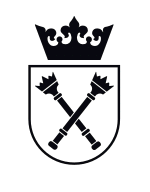 Lp.Elementy 
i urządzeniaModel/producentIlośćWartość nettoWartość brutto1Moduł światłowodowy do spektrofluorymetru 
UV-vis-NIRRAZEMRAZEMLp.Specyfikacja dostarczonego sprzętuSpecyfikacja dostarczonego sprzętuSpecyfikacja dostarczonego sprzętuSpecyfikacja dostarczonego sprzętuSpecyfikacja dostarczonego sprzętuSpecyfikacja dostarczonego sprzętuData odbioru NazwaIlośćProducentModel/typNr fabrycznyData produkcji sprzętuData odbioru 